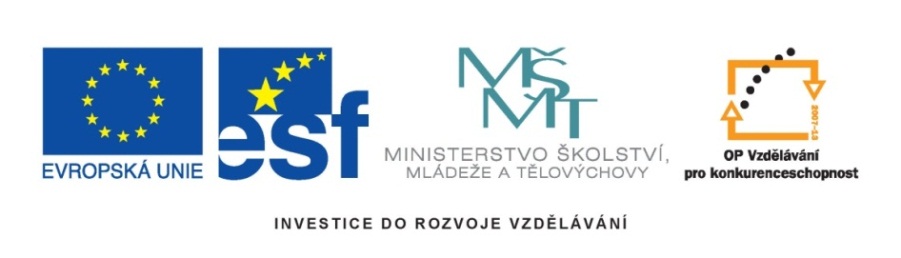 PRACOVNÍ LISTANOTACE: Záměrem této sady výukových materiálů s názvem Úvod do předmětu je poskytnout žákům potřebné informace pro lepší orientaci ve významu informačních a komunikačních technologií (zejména počítačů) pro jejich život a nastínit jim rovněž jejich historii a vývoj.Jednotlivé DUMy (prezentace a pracovní listy) v této sadě pokryjí postupně tematické oblasti, které jsou probírány v předmětu Informační a komunikační technologie na naší SŠ.Konkrétně tato samostatná práce (pracovní list) je zaměřena na tematický celek Obsah a význam předmětu, využití počítačů.  Návod:	Tento pracovní list navazuje na předchozí prezentaci.Studenti využívají poznatků, odpřednášených jim v tétoprezentaci a odpovídají formou uzavřeného testu na otázkyv pracovním listě, označením správných odpovědí.Pracovní list je možné využít k samostatné práci běhemvyučování a je určen pro skupinu B.Cílová skupina: 15-16 letStupeň a typ vzdělání: Informační a komunikační technologie, 1. ročníkZdroj: Veškeré texty, tabulky, úkoly jsou dílem autoraPRACOVNÍ LISTskupina BTÉMA: Využití informačních a komunikačních technologií v praxiPracovní list č. 1Otázka č. 1.Doplňte co nejvýstižněji tvrzení:Informační a komunikační technologie…… přinesly nutnost nových problémů ve výrobě.… přinesly možnosti zcela nových přístupů k řešení problémů každodenního života.… jsou vystaveny korozi.Otázka č. 2Jaký typ televizního vysílání historicky předcházel současným digitálním systémům?analogovýbinárníVKVOtázka č. 3Co označuje zkratka IPTV?iPhone TV (příjem televize na chytrém telefonu společnosti Apple)digitální systém pro přenos kabelové televizetelevizi přes internetový protokolOtázka č. 4Co je účelem služby VoD (Video on Demand) u IPTV?Aby si mohl divák sám volit program (např. film) z nabídky poskytovatele.Monitorování a vyhodnocování kvality videa, přenášeného přes internet.Telefonování „přes internet“.Otázka č. 5Jaké připojení potřebujeme (obecně) pro využívání služeb IPTV?Připojení přes wi-fi.Širokopásmové připojení (broadband).Připojení koaxiálním kabelem.Otázka č. 6Kde se využívají datové formáty MP3, OGG, WMA a AAC?U služeb VoIP a VoD.V oblasti streamování internetových rádií.U přehrávačů DVD, DivX a Bluray.Otázka č. 7Jaký přidaný obsah mívají nejčastěji elektronické verze periodik typu novin a časopisů?Vložené DVD s demoverzemi her a programů.Rozšířený počet stran.Doprovodná videa, aktivní odkazy na další zdroje informací nebo interaktivní kvízy či testy.Otázka č. 8V oblasti vědy a výzkumu je dnes úloha informačních a komunikačních technologií:nepříliš významnábezvýznamnávelmi významnáOtázka č. 9Pojem internet označuje:vyhledavač informacícelosvětovou počítačovou síťFacebookPRACOVNÍ LIST - ŘEŠENÍskupina BTÉMA: Využití informačních a komunikačních technologií v praxiPracovní list č. 1Otázka č. 1.Doplňte co nejvýstižněji tvrzení:Informační a komunikační technologie…… přinesly nutnost nových problémů ve výrobě.… přinesly možnosti zcela nových přístupů k řešení problémů každodenního života.… jsou vystaveny korozi.Otázka č. 2Jaký typ televizního vysílání historicky předcházel současným digitálním systémům?analogovýbinárníVKVOtázka č. 3Co označuje zkratka IPTV?iPhone TV (příjem televize na chytrém telefonu společnosti Apple)digitální systém pro přenos kabelové televizetelevizi přes internetový protokolOtázka č. 4Co je účelem služby VoD (Video on Demand) u IPTV?Aby si mohl divák sám volit program (např. film) z nabídky poskytovatele.Monitorování a vyhodnocování kvality videa, přenášeného přes internet.Telefonování „přes internet“.Otázka č. 5Jaké připojení potřebujeme (obecně) pro využívání služeb IPTV?připojení přes wi-fiširokopásmové připojení (broadband)připojení koaxiálním kabelemOtázka č. 6Kde se využívají datové formáty MP3, OGG, WMA a AAC?U služeb VoIP a VoD.V oblasti streamování internetových rádií.U přehrávačů DVD, DivX a Bluray.Otázka č. 7Jaký přidaný obsah mívají nejčastěji elektronické verze periodik typu novin a časopisů?Vložené DVD s demoverzemi her a programů.Rozšířený počet stran.Doprovodná videa, aktivní odkazy na další zdroje informací nebo interaktivní kvízy či testy.Otázka č. 8V oblasti vědy a výzkumu je dnes úloha informačních a komunikačních technologií:nepříliš významnábezvýznamnávelmi významnáOtázka č. 9Pojem internet označuje:vyhledavač informacícelosvětovou počítačovou síťFacebookNázev SŠ:SOU Uherský BrodAutoři:Ing. Radim BublíkNázev prezentace:(DUMu)Obsah a význam předmětu, využití počítačůTematická oblast:Úvod do předmětuRočník:1. ročník oboru Mechanik opravář motorových vozidelČíslo projektu:CZ.1.07/1.5.00/34.0369Datum vzniku:3. 9. 2012